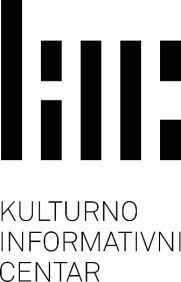   Preradovićeva 5, Zagreb / četvrtak 15. 12. 2016. u 19 sati Poslije odgovora/Pravo pitanjeZašto je evolucija istinita?Znanost u društvuZašto se sve stvari u živome svijetu odvijaju baš evolucijskim procesima, a ne na neki drugi način? To je pitanje koje zanima ponajprije teologe. Na primjer, zastupnici teističkog evolucionizma odgovaraju na to pitanje tvrdnjom da je Bog odabrao evoluciju kao mehanizam stvaranja različitih vrsta živih bića. Zastupnici inteligentnog dizajna tome će pridodati kako evolucija, iako jest temeljni mehanizam stvaranja različitih vrsta živih bića, ipak ne može objasniti neke pojave u živome svijetu. Da bi se objasnila pojava ljudske vrste, na primjer, potreban je povremeni upliv Boga koji u nekim ključnim momentima usmjerava evolucijski mehanizam u željenom smjeru, konkretno u smjeru pojave čovjeka kao misaonog i moralnog bića. Zagovornici kreacionizma pak odgovaraju da evolucija uopće nije mehanizam stvaranja različitih vrsta živih bića, jer one nastaju činom stvaranja koji je opisan u Knjizi postanka – ako već ne sve vrste, onda bar ljudska vrsta. Teološki i ﬁlozofski nastrojene čitatelje to će možda razočarati, ali knjiga Jerryja Coynea – uglednog profesora biologije na Odjelu za ekologiju i evoluciju Sveučilišta u Chicagu, glasovitog popularizatora znanosti i autor knjige i bloga Zašto je evolucija istinita?/ whyevolutionistrue.wordpress.com – ne pokušava odgovoriti na to pitanje.Sudjeluju:dr. Pavel Gregorić, Hrvatski studiji Sveučilišta u Zagrebudr. Igor Mikloušić, Institut Ivo Pilardr. Darko Polšek, Filozofski fakultet Sveučilišta u Zagrebu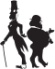 Voditelj razgovora je Ognjen Strpić.